交银施罗德理财21天债券型证券投资基金2017年年度报告2017年12月31日基金管理人：交银施罗德基金管理有限公司基金托管人：中国农业银行股份有限公司报告送出日期：二〇一八年三月二十八日§1  重要提示及目录1.1 重要提示基金管理人的董事会、董事保证本报告所载资料不存在虚假记载、误导性陈述或重大遗漏，并对其内容的真实性、准确性和完整性承担个别及连带的法律责任。本年度报告已经三分之二以上独立董事签字同意，并由董事长签发。 基金托管人中国农业银行股份有限公司根据本基金合同规定，于2018年3月27日复核了本报告中的财务指标、净值表现、利润分配情况、财务会计报告、投资组合报告等内容，保证复核内容不存在虚假记载、误导性陈述或者重大遗漏。 基金管理人承诺以诚实信用、勤勉尽责的原则管理和运用基金资产，但不保证基金一定盈利。 基金的过往业绩并不代表其未来表现。投资有风险，投资者在作出投资决策前应仔细阅读本基金的招募说明书及其更新。本报告期自2017年1月1日起至12月31日止。1.2 目录§1  重要提示及目录	21.1 重要提示	2§2  基金简介	52.1 基金基本情况	52.2 基金产品说明	52.3 基金管理人和基金托管人	52.4 信息披露方式	62.5 其他相关资料	6§3  主要财务指标、基金净值表现及利润分配情况	63.1 主要会计数据和财务指标	63.2 基金净值表现	73.3过去三年基金的利润分配情况	10§4  管理人报告	114.1 基金管理人及基金经理情况	114.2 管理人对报告期内本基金运作遵规守信情况的说明	124.3 管理人对报告期内公平交易情况的专项说明	134.4 管理人对报告期内基金的投资策略和业绩表现的说明	144.5 管理人对宏观经济、证券市场及行业走势的简要展望	144.6 管理人内部有关本基金的监察稽核工作情况	144.7 管理人对报告期内基金估值程序等事项的说明	154.8 管理人对报告期内基金利润分配情况的说明	164.9 报告期内管理人对本基金持有人数或基金资产净值预警情形的说明	16§5  托管人报告	165.1 报告期内本基金托管人遵规守信情况声明	165.2 托管人对报告期内本基金投资运作遵规守信、净值计算、利润分配等情况的说明	165.3 托管人对本年度报告中财务信息等内容的真实、准确和完整发表意见	16§6  审计报告	17§7  年度财务报表	187.1 资产负债表	187.2 利润表	207.3 所有者权益（基金净值）变动表	217.4 报表附注	23§8  投资组合报告	448.1期末基金资产组合情况	448.2债券回购融资情况	458.3基金投资组合平均剩余期限	458.4报告期内投资组合平均剩余存续期超过240天情况说明	468.5期末按债券品种分类的债券投资组合	468.6期末按摊余成本占基金资产净值比例大小排序的前十名债券投资明细	478.7“影子定价”与“摊余成本法”确定的基金资产净值的偏离	478.8期末按公允价值占基金资产净值比例大小排序的所有资产支持证券投资明细	488.9 投资组合报告附注	48§9  基金份额持有人信息	499.1 期末基金份额持有人户数及持有人结构	499.2期末基金管理人的从业人员持有本基金的情况	499.3期末基金管理人的从业人员持有本开放式基金份额总量区间的情况	49§10 开放式基金份额变动	50§11 重大事件揭示	5011.1基金份额持有人大会决议	5011.2基金管理人、基金托管人的专门基金托管部门的重大人事变动	5011.3 涉及基金管理人、基金财产、基金托管业务的诉讼	5011.4 基金投资策略的改变	5011.5为基金进行审计的会计师事务所情况	5111.6 管理人、托管人及其高级管理人员受稽查或处罚等情况	5111.7 基金租用证券公司交易单元的有关情况	5111.8偏离度绝对值超过0.5%的情况	5211.9其他重大事件	52§12 影响投资者决策的其他重要信息	53§13 备查文件目录	5413.1备查文件目录	5413.2存放地点	5413.3查阅方式	54§2  基金简介2.1 基金基本情况2.2 基金产品说明2.3 基金管理人和基金托管人2.4 信息披露方式2.5 其他相关资料§3  主要财务指标、基金净值表现及利润分配情况3.1 主要会计数据和财务指标金额单位：人民币元注：1、本基金申购赎回费为零。    2、本基金收益分配按运作期结转份额。    3、自2013年1月9日起，本基金实行销售服务费分类收费方式，分设两类基金份额：A类基金份额和B类基金份额。A类基金份额与B类基金份额的管理费、托管费相同，A类基金份额按照0.30%的年费率计提销售服务费，B类基金份额按照0.01%的年费率计提销售服务费。在计算主要财务指标时，A类基金份额与分类前基金连续计算，B类基金份额按新设基金计算；    4、本期已实现收益指基金本期利息收入、投资收益、其他收入（不含公允价值变动收益）扣除相关费用后的余额，本期利润为本期已实现收益加上本期公允价值变动收益，由于本基金采用摊余成本法核算，因此，公允价值变动收益为零，本期已实现收益和本期利润的金额相等。3.2 基金净值表现3.2.1 基金份额净值收益率及其与同期业绩比较基准收益率的比较1．交银理财21天债券A：注：1、本表净值收益率数据所取的基金运作周期为基金合同生效日为起始日的运作周期。    2、本基金每日计算当日收益并分配，并在运作期期末集中支付。    3、本基金的业绩比较基准为七天通知存款税后利率。2．交银理财21天债券B：注：1、本表净值收益率数据所取的基金运作周期为销售服务费分类日为起始日的运作周期。    2、本基金每日计算当日收益并分配，并在运作期期末集中支付。    3、本基金的业绩比较基准为七天通知存款税后利率。3.2.2 自基金合同生效以来基金份额累计净值收益率变动及其与同期业绩比较基准收益率变动的比较 1、交银理财21天债券A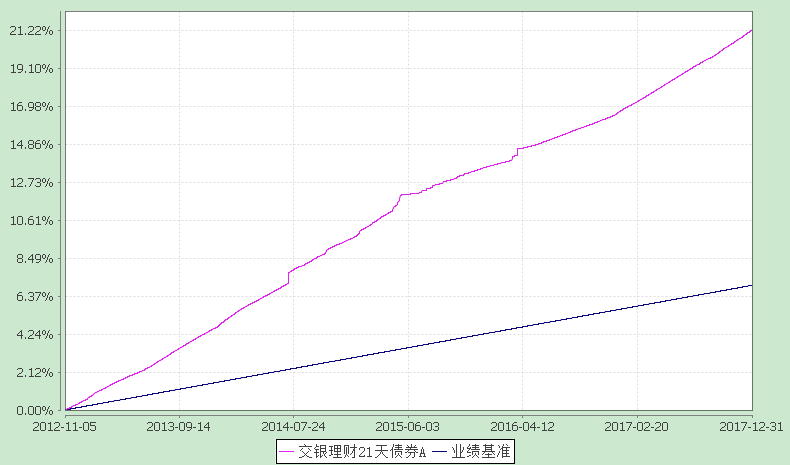 注：图示日期为2012年11月5日至2017年12月31日。本基金建仓期为自基金合同生效日起的6个月。截至建仓期结束，本基金各项资产配置比例符合基金合同及招募说明书有关投资比例的约定。2、交银理财21天债券B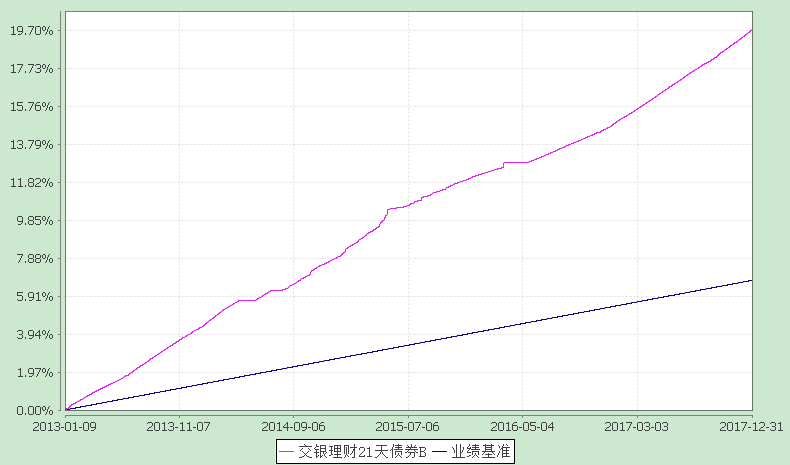 注：图示日期为2013年1月9日至2017年12月31日。本基金建仓期为自基金合同生效日起的6个月。截至建仓期结束，本基金各项资产配置比例符合基金合同及招募说明书有关投资比例的约定。3.2.3 过去五年基金每年净值收益率及其与同期业绩比较基准收益率的比较1、交银理财21天债券A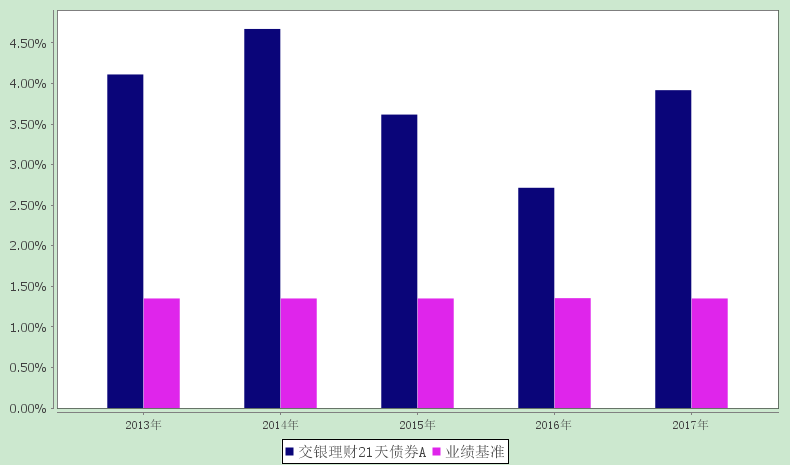 2、交银理财21天债券B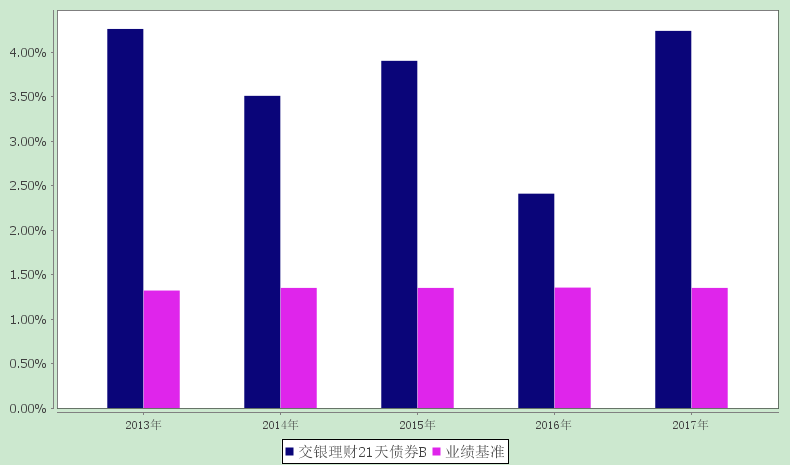 3.3过去三年基金的利润分配情况交银理财21天债券A：单位：人民币元交银理财21天债券B：单位：人民币元§4  管理人报告4.1 基金管理人及基金经理情况4.1.1基金管理人及其管理基金的经验交银施罗德基金管理有限公司是经中国证监会证监基金字[2005]128号文批准，由交通银行股份有限公司、施罗德投资管理有限公司、中国国际海运集装箱（集团）股份有限公司共同发起设立。公司成立于2005年8月4日，注册地在中国上海，注册资本金为2亿元人民币。其中，交通银行股份有限公司持有65%的股份，施罗德投资管理有限公司持有30%的股份，中国国际海运集装箱（集团）股份有限公司持有5%的股份。公司并下设交银施罗德资产管理（香港）有限公司和交银施罗德资产管理有限公司。截至报告期末，公司管理了包括货币型、债券型、保本混合型、普通混合型和股票型在内的78只基金，其中股票型涵盖普通指数型、交易型开放式（ETF）、QDII等不同类型基金。4.1.2基金经理（或基金经理小组）及基金经理助理的简介注：1、本表所列基金经理（助理）任职日期和离职日期均以基金合同生效日或公司作出决定并公告(如适用)之日为准；2、本表所列基金经理（助理）证券从业年限中的“证券从业”的含义遵从中国证券业协会《证券业从业人员资格管理办法》的相关规定； 3、基金经理（或基金经理小组）期后变动（如有）敬请关注基金管理人发布的相关公告。4.2 管理人对报告期内本基金运作遵规守信情况的说明本报告期内，本基金管理人严格遵循《中华人民共和国证券投资基金法》、基金合同和其他有关法律法规、监管部门的相关规定，本着诚实信用、勤勉尽责的原则管理和运用基金资产，在严格控制投资风险的基础上，为基金持有人谋求最大利益。本报告期内，本基金整体运作合规合法，无不当内幕交易和关联交易，基金投资范围、投资比例及投资组合符合有关法律法规及基金合同的约定，未发生损害基金持有人利益的行为。4.3 管理人对报告期内公平交易情况的专项说明4.3.1公平交易制度和控制方法本公司制定了严格的投资控制制度和公平交易监控制度来保证旗下所管理的所有资产组合投资运作的公平。旗下所管理的所有资产组合，包括证券投资基金和特定客户资产管理专户均严格遵循制度进行公平交易。制度中包含的主要控制方法如下：（1）公司建立资源共享的投资研究信息平台，所有研究成果对所有投资组合公平开放，确保各投资组合在获得研究支持和实施投资决策方面享有公平的机会。（2）公司将投资管理职能和交易执行职能相隔离，实行集中交易制度，建立了合理且可操作的公平交易分配机制，确保各投资组合享有公平的交易执行机会。对于交易所公开竞价交易，遵循“时间优先、价格优先、比例分配”的原则，全部通过交易系统进行比例分配；对于非集中竞价交易、以公司名义进行的场外交易，遵循“价格优先、比例分配”的原则按事前独立确定的投资方案对交易结果进行分配。（3）公司建立了清晰的投资授权制度，明确各层级投资决策主体的职责和权限划分，组合投资经理充分发挥专业判断能力,不受他人干预,在授权范围内独立行使投资决策权，维护公平的投资管理环境，维护所管理投资组合的合法利益,保证各投资组合交易决策的客观性和独立性，防范不公平及异常交易的发生。（4）公司建立统一的投资对象备选库和交易对手备选库，制定明确的备选库建立、维护程序。在全公司适用股票、债券备选库的基础上，根据不同投资组合的投资目标、投资风格、投资范围和关联交易限制等，按需要建立不同投资组合的投资对象风格库和交易对手备选库，组合经理在此基础上根据投资授权构建投资组合。（5）公司中央交易室和风险管理部进行日常投资交易行为监控，风险管理部负责对各投资组合公平交易进行事后分析，于每季度和每年度分别对公司管理的不同投资组合的整体收益率差异、分投资类别的收益率差异以及不同时间窗口同向交易的交易价差进行分析，通过分析评估和信息披露来加强对公平交易过程和结果的监督。4.3.2公平交易制度的执行情况本报告期内公司严格执行公平交易制度，公平对待旗下各投资组合。通过投资交易监控、交易数据分析、专项稽核检查等，本基金管理人未发现任何违反公平交易制度的行为。4.3.3异常交易行为的专项说明本基金于本报告期内不存在异常交易行为。本报告期内，本公司管理的所有投资组合参与的交易所公开竞价同日反向交易成交较少的单边交易量没有超过该证券当日总成交量5%的情形，本基金与本公司管理的其他投资组合在不同时间窗下（如日内、3日内、5日内）同向交易的交易价差未出现异常。4.4 管理人对报告期内基金的投资策略和业绩表现的说明4.4.1报告期内基金投资策略和运作分析本报告期内，2017年债市收益率处于震荡上行的形态。基本面方面，经济数据由于季末效应导致预期上下波动，总体经济韧性较强，环保限产引发通胀预期时而抬升，而海外美欧央行紧缩政策频出，特朗普减税进程和汇率因素也不时主导市场。货币政策与流动性方面，央行保持稳定中性货币政策，超储率维持低位，缴税因素导致资金面时而紧张。监管方面，屡超预期，市场情绪不稳，四、五月份银监会多次出台监管文件，MPA考核和金融去杠杆政策不时成为主导。十月份公布的流动性新规更是对货币基金的流动性管理提出了更高的要求，使得银行间资金市场发生一定结构性的变化，非银和银行类机构之间的流动性差别进一步扩大。报告期间，三个月上海银行间拆借利率上行164BP到4.9133%。基金操作方面，十二月末我们视组合流动性情况，增配了高收益的同业存单、银行间逆回购等资产，提高了组合收益。4.4.2报告期内基金的业绩表现本报告期内，交银理财21天债券A净值收益率为3.9390%，同期业绩比较基准增长率为1.3500%；交银理财21天债券B净值收益率4.2393%，同期业绩比较基准增长率为1.3500%。4.5 管理人对宏观经济、证券市场及行业走势的简要展望展望2018年，我们将继续关注之前高位冲刺的银行同业存单发行情况，持续观察监管政策的落地实施以及实际影响，我们预计去杠杆政策仍将延续，货币政策将会保持不紧不松的状态，流动性压力会始终存在。本基金将根据不同资产收益率的动态变化，适时调整组合结构，根据期限利差动态调整组合杠杆率，通过对市场利率的前瞻性判断进行合理有效的久期管理，力求严格控制信用风险、流动性风险和利率风险，努力为持有人创造稳健的收益。4.6 管理人内部有关本基金的监察稽核工作情况2017年度，根据《证券投资基金法》、《证券投资基金管理公司管理办法》、《证券公司和证券投资基金管理公司合规管理办法》等有关法规，本基金管理人诚实守信、勤勉尽责，依法履行基金管理人职责，落实风险控制，强化监察稽核职能，确保基金管理业务运作的安全、规范，保护基金投资人的合法权益。本报告期内，本基金管理人为了确保公司业务的规范运作，主要做了以下工作：（一）持续完善公司内部控制制度和业务流程，推动制度流程的及时更新。公司持续以提升制度和业务流程的指导性和执行力为强化内部控制的重要抓手，以内部管理制度的全面修订和公司主要业务流程的梳理为工作重点。结合本报告期新法规的实施、新的监管要求和公司业务发展实际，不断推动相关制度流程的建立、健全和完善，贯彻落实新法规及新的监管要求。公司着重关注于公司的核心增值流程，通过对流程的研究、梳理、再造等过程实现管理上风险和回报的平衡。（二）深化事前事中合规及风险管理，提高合规管理及风险控制有效性。强化事前事中合规审查，严格审核信息披露文件、基金宣传推介材料等，着力防范各类合规风险。在风险管理方面，夯实事前防范、事中控制和事后监督等各阶段工作，重点加强对信用风险、流动性风险等风险的管理。（三）全面开展内部监督检查，强化公司内部控制。公司审计部门坚持以法律法规和公司各项制度为依据，按照监管机构的要求对基金运作和公司经营所涉及的各个环节实施了严格的稽核监察。通过对基金投资、销售、运营等部门的内部控制关键点进行定期和不定期检查，促进公司内部控制制度规范、执行有效，风险管理水平不断提升。（四）强化培训教育，持续提高全员风险合规意识。公司积极推动各项新法规落实和风险合规教育工作。通过及时、有序和针对性的法律法规、制度规章、风险案例的研讨、培训和交流，提升了员工的风险合规意识，提高了员工内部控制、风险管理的技能和水平，公司内部控制和风险管理基础得到夯实和优化。4.7 管理人对报告期内基金估值程序等事项的说明本基金管理人制定了健全、有效的估值政策和程序，经公司管理层批准后实行，并成立了估值委员会，估值委员会成员由研究部、基金运营部、风险管理部等人员和固定收益人员及基金经理组成。公司严格按照新会计准则、证监会相关规定和基金合同关于估值的约定进行估值，保证基金估值的公平、合理，保持估值政策和程序的一贯性。估值委员会的研究部成员按投资品种的不同性质，研究并参考市场普遍认同的做法，建议合理的估值模型，进行测算和认证，认可后交各估值委员会成员从基金会计、风险、合规等方面审批，一致同意后，报公司投资总监、总经理审批。估值委员会会定期对估值政策和程序进行评价，在发生了影响估值政策和程序的有效性及适用性的情况后，及时召开临时会议进行研究，及时修订估值方法，以保证其持续适用。估值委员会成员均具备相应的专业资格及工作经验。基金经理作为估值委员会成员，对本基金持仓证券的交易情况、信息披露情况保持应有的职业敏感，向估值委员会提供估值参考信息，参与估值政策讨论。本基金管理人参与估值流程各方之间不存在任何重大利益冲突，截止报告期末未有与任何外部估值定价服务机构签约。4.8 管理人对报告期内基金利润分配情况的说明遵照法律法规及基金合同的约定，本基金每日分配收益，按运作期结转份额。本基金本报告期内利润分配情况参见7.4.7.10。4.9 报告期内管理人对本基金持有人数或基金资产净值预警情形的说明本基金本报告期内无需预警说明。§5  托管人报告5.1 报告期内本基金托管人遵规守信情况声明在托管本基金的过程中，本基金托管人中国农业银行股份有限公司严格遵守《证券投资基金法》相关法律法规的规定以及基金合同、托管协议的约定，对本基金基金管理人—交银施罗德基金管理有限公司 2017 年 1 月 1 日至 2017年12月31日基金的投资运作，进行了认真、独立的会计核算和必要的投资监督，认真履行了托管人的义务，没有从事任何损害基金份额持有人利益的行为。5.2 托管人对报告期内本基金投资运作遵规守信、净值计算、利润分配等情况的说明本托管人认为, 交银施罗德基金管理有限公司在本基金的投资运作、基金资产净值的计算、基金份额申购赎回价格的计算、基金费用开支及利润分配等问题上，不存在损害基金份额持有人利益的行为；在报告期内，严格遵守了《证券投资基金法》等有关法律法规，在各重要方面的运作严格按照基金合同的规定进行。5.3 托管人对本年度报告中财务信息等内容的真实、准确和完整发表意见本托管人认为，交银施罗德基金管理有限公司的信息披露事务符合《证券投资基金信息披露管理办法》及其他相关法律法规的规定，基金管理人所编制和披露的本基金年度报告中的财务指标、净值表现、收益分配情况、财务会计报告、投资组合报告等信息真实、准确、完整，未发现有损害基金持有人利益的行为。§6  审计报告普华永道中天审字(2018)第21976号交银施罗德理财21天债券型证券投资基金全体基金份额持有人：一、 审计意见(一) 我们审计的内容我们审计了交银施罗德理财21天债券型证券投资基金(以下简称“交银施罗德21天基金”)的财务报表，包括2017年12月31日的资产负债表，2017年度的利润表和所有者权益(基金净值)变动表以及财务报表附注。(二) 我们的意见我们认为，后附的财务报表在所有重大方面按照企业会计准则和在财务报表附注中所列示的中国证券监督管理委员会(以下简称“中国证监会”)、中国证券投资基金业协会(以下简称“中国基金业协会”)发布的有关规定及允许的基金行业实务操作编制，公允反映了交银施罗德21天基金2017年12月31日的财务状况以及2017年度的经营成果和基金净值变动情况。二、 形成审计意见的基础我们按照中国注册会计师审计准则的规定执行了审计工作。审计报告的“注册会计师对财务报表审计的责任”部分进一步阐述了我们在这些准则下的责任。我们相信，我们获取的审计证据是充分、适当的，为发表审计意见提供了基础。按照中国注册会计师职业道德守则，我们独立于交银施罗德21天基金，并履行了职业道德方面的其他责任。三、 管理层和治理层对财务报表的责任交银施罗德21天基金的基金管理人交银施罗德基金管理有限公司(以下简称“基金管理人”)管理层负责按照企业会计准则和中国证监会、中国基金业协会发布的有关规定及允许的基金行业实务操作编制财务报表，使其实现公允反映，并设计、执行和维护必要的内部控制，以使财务报表不存在由于舞弊或错误导致的重大错报。在编制财务报表时，基金管理人管理层负责评估交银施罗德21天基金的持续经营能力，披露与持续经营相关的事项(如适用)，并运用持续经营假设，除非基金管理人管理层计划清算交银施罗德21天基金、终止运营或别无其他现实的选择。基金管理人治理层负责监督交银施罗德21天基金的财务报告过程。四、 注册会计师对财务报表审计的责任我们的目标是对财务报表整体是否不存在由于舞弊或错误导致的重大错报获取合理保证，并出具包含审计意见的审计报告。合理保证是高水平的保证，但并不能保证按照审计准则执行的审计在某一重大错报存在时总能发现。错报可能由于舞弊或错误导致，如果合理预期错报单独或汇总起来可能影响财务报表使用者依据财务报表作出的经济决策，则通常认为错报是重大的。在按照审计准则执行审计工作的过程中，我们运用职业判断，并保持职业怀疑。同时，我们也执行以下工作：(一) 识别和评估由于舞弊或错误导致的财务报表重大错报风险；设计和实施审计程序以应对这些风险，并获取充分、适当的审计证据，作为发表审计意见的基础。由于舞弊可能涉及串通、伪造、故意遗漏、虚假陈述或凌驾于内部控制之上，未能发现由于舞弊导致的重大错报的风险高于未能发现由于错误导致的重大错报的风险。(二) 了解与审计相关的内部控制，以设计恰当的审计程序，但目的并非对内部控制的有效性发表意见。(三) 评价基金管理人管理层选用会计政策的恰当性和作出会计估计及相关披露的合理性。(四) 对基金管理人管理层使用持续经营假设的恰当性得出结论。同时，根据获取的审计证据，就可能导致对交银施罗德21天基金持续经营能力产生重大疑虑的事项或情况是否存在重大不确定性得出结论。如果我们得出结论认为存在重大不确定性，审计准则要求我们在审计报告中提请报表使用者注意财务报表中的相关披露；如果披露不充分，我们应当发表非无保留意见。我们的结论基于截至审计报告日可获得的信息。然而，未来的事项或情况可能导致交银施罗德21天基金不能持续经营。(五) 评价财务报表的总体列报、结构和内容(包括披露)，并评价财务报表是否公允反映相关交易和事项。我们与基金管理人治理层就计划的审计范围、时间安排和重大审计发现等事项进行沟通，包括沟通我们在审计中识别出的值得关注的内部控制缺陷。上海市湖滨路202号普华永道中心11楼                             薛竞  朱宏宇2018年3月26日上海市湖滨路202号普华永道中心11楼                             薛竞  朱宏宇2018年3月26日§7  年度财务报表7.1 资产负债表会计主体：交银施罗德理财21天债券型证券投资基金报告截止日：2017年12月31日单位：人民币元注：报告截止日2017年12月31日，基金份额净值1.000元，基金份额总额8,657,802,713.85份，其中A类基金份额10,350,329.85份，B类基金份额8,647,452,384.00份。7.2 利润表会计主体：交银施罗德理财21天债券型证券投资基金本报告期：2017年1月1日至2017年12月31日单位：人民币元7.3 所有者权益（基金净值）变动表会计主体：交银施罗德理财21天债券型证券投资基金本报告期：2017年1月1日至2017年12月31日单位：人民币元报表附注为财务报表的组成部分。本报告页码（序号）从7.1至7.4，财务报表由下列负责人签署：基金管理人负责人：阮红，主管会计工作负责人：夏华龙，会计机构负责人：单江7.4 报表附注7.4.1基金基本情况交银施罗德理财21天债券型证券投资基金(以下简称“本基金”)经中国证券监督管理委员会(以下简称“中国证监会”)证监许可[2012]第1282号《关于核准交银施罗德理财21天债券型证券投资基金募集的批复》核准，由交银施罗德基金管理有限公司依照《中华人民共和国证券投资基金法》和《交银施罗德理财21天债券型证券投资基金基金合同》负责公开募集。本基金为契约型开放式基金，存续期限不定，首次设立募集不包括认购资金利息共募集8,503,647,851.36元，业经普华永道中天会计师事务所有限公司普华永道中天验字(2012)第428号验资报告予以验证。经向中国证监会备案，《交银施罗德理财21天债券型证券投资基金基金合同》于2012年11月5日正式生效，基金合同生效日的基金份额总额为8,505,567,812.46份基金份额，其中认购资金利息折合1,919,961.10份基金份额。本基金的基金管理人为交银施罗德基金管理有限公司，基金托管人为中国农业银行股份有限公司。经与本基金托管人中国农业银行股份有限公司协商一致，并报中国证监会备案，本基金管理人自2013年1月9日起对本基金实施基金份额分类，并对《交银施罗德理财21天债券型证券投资基金基金合同》、《交银施罗德理财21天债券型证券投资基金托管协议》和《交银施罗德理财21天债券型证券投资基金招募说明书》的相关内容进行了修改。本基金实施基金份额分类后根据投资人持有本基金的份额数量，对投资人持有的基金份额按照不同的费率计提销售服务费用，因此形成A类和B类两类基金份额。两类基金份额分别公布每万份基金净收益和七日年化收益率。 根据《中华人民共和国证券投资基金法》和《交银施罗德理财21天债券型证券投资基金基金合同》的有关规定，本基金的投资范围为法律法规允许的金融工具，包括现金，通知存款，一年以内(含一年)的银行定期存款和大额存单，剩余期限(或回售期限)在397天以内(含397天)的债券、资产支持证券和中期票据，期限在一年以内(含一年)的债券回购，期限在一年以内(含一年)的中央银行票据和短期融资券，以及法律法规或中国证监会允许基金投资的其他固定收益类金融工具及相关衍生工具(但须符合中国证监会相关规定)。本基金的业绩比较基准为：七天通知存款税后利率。本财务报表由本基金的基金管理人交银施罗德基金管理有限公司于2018年3月26日批准报出。7.4.2会计报表的编制基础本基金的财务报表按照财政部于2006年2月15日及以后期间颁布的《企业会计准则－基本准则》、各项具体会计准则及相关规定(以下合称“企业会计准则”)、中国证监会颁布的《证券投资基金信息披露XBRL模板第3号<年度报告和半年度报告>》、中国证券投资基金业协会(以下简称“中国基金业协会”)颁布的《证券投资基金会计核算业务指引》、《交银施罗德理财21天债券型证券投资基金基金合同》和在财务报表附注7.4.4所列示的中国证监会、中国基金业协会发布的有关规定及允许的基金行业实务操作编制。本财务报表以持续经营为基础编制。7.4.3遵循企业会计准则及其他有关规定的声明本基金2017年度财务报表符合企业会计准则的要求，真实、完整地反映了本基金2017年12月31日的财务状况以及2017年度的经营成果和基金净值变动情况等有关信息。7.4.4重要会计政策和会计估计7.4.4.1会计年度本基金会计年度为公历1月1日起至12月31日止。7.4.4.2 记账本位币本基金的记账本位币为人民币。7.4.4.3 金融资产和金融负债的分类(1)金融资产的分类金融资产于初始确认时分类为：以公允价值计量且其变动计入当期损益的金融资产、应收款项、可供出售金融资产及持有至到期投资。金融资产的分类取决于本基金对金融资产的持有意图和持有能力。本基金现无金融资产分类为可供出售金融资产及持有至到期投资。本基金以交易目的持有的债券投资和资产支持证券投资分类为以公允价值计量且其变动计入当期损益的金融资产。以公允价值计量且其公允价值变动计入损益的金融资产在资产负债表中以交易性金融资产列示。本基金持有的其他金融资产分类为应收款项，包括银行存款、买入返售金融资产和其他各类应收款项等。应收款项是指在活跃市场中没有报价、回收金额固定或可确定的非衍生金融资产。(2)金融负债的分类金融负债于初始确认时分类为：以公允价值计量且其变动计入当期损益的金融负债及其他金融负债。本基金目前暂无金融负债分类为以公允价值计量且其变动计入当期损益的金融负债。本基金持有的其他金融负债包括卖出回购金融资产款和其他各类应付款项等。7.4.4.4 金融资产和金融负债的初始确认、后续计量和终止确认金融资产或金融负债于本基金成为金融工具合同的一方时，按公允价值在资产负债表内确认。对于取得债券投资或资产支持证券投资支付的价款中包含的债券起息日或上次除息日至购买日止的利息，单独确认为应收项目。应收款项和其他金融负债的相关交易费用计入初始确认金额。债券投资和资产支持证券投资按票面利率或商定利率每日计提应收利息，按实际利率法在其剩余期限内摊销其买入时的溢价或折价；同时于每一计价日计算影子价格，以避免债券投资和资产支持证券投资的账面价值与公允价值的差异导致基金资产净值发生重大偏离。对于应收款项和其他金融负债采用实际利率法，以摊余成本进行后续计量。金融资产满足下列条件之一的，予以终止确认：(1) 收取该金融资产现金流量的合同权利终止；(2) 该金融资产已转移，且本基金将金融资产所有权上几乎所有的风险和报酬转移给转入方；或者(3) 该金融资产已转移，虽然本基金既没有转移也没有保留金融资产所有权上几乎所有的风险和报酬，但是放弃了对该金融资产控制。金融资产终止确认时，其账面价值与收到的对价的差额，计入当期损益。当金融负债的现时义务全部或部分已经解除时，终止确认该金融负债或义务已解除的部分。终止确认部分的账面价值与支付的对价之间的差额，计入当期损益。7.4.4.5 金融资产和金融负债的估值原则为了避免投资组合的账面价值与公允价值的差异导致基金资产净值发生重大偏离，从而对基金持有人的利益产生稀释或不公平的结果，基金管理人于每一计价日采用债券投资的公允价值计算影子价格。当基金资产净值与影子价格的偏离度绝对值达到或超过基金资产净值的0.25%时，基金管理人应根据风险控制的需要调整组合，使基金资产净值更能公允地反映基金资产价值。计算影子价格时按如下原则确定债券投资和资产支持证券投资的公允价值：(1)存在活跃市场的金融工具按其估值日的市场交易价格确定公允价值；估值日无交易且最近交易日后未发生影响公允价值计量的重大事件的，按最近交易日的市场交易价格确定公允价值。有充足证据表明估值日或最近交易日的市场交易价格不能真实反映公允价值的，应对市场交易价格进行调整，确定公允价值。与上述投资品种相同，但具有不同特征的，应以相同资产或负债的公允价值为基础，并在估值技术中考虑不同特征因素的影响。特征是指对资产出售或使用的限制等，如果该限制是针对资产持有者的，那么在估值技术中不应将该限制作为特征考虑。此外，基金管理人不应考虑因大量持有相关资产或负债所产生的溢价或折价。(2)当金融工具不存在活跃市场，采用在当前情况下适用并且有足够可利用数据和其他信息支持的估值技术确定公允价值。采用估值技术时，优先使用可观察输入值，只有在无法取得相关资产或负债可观察输入值或取得不切实可行的情况下，才可以使用不可观察输入值。(3)如经济环境发生重大变化或证券发行人发生影响金融工具价格的重大事件，应对估值进行调整并确定公允价值。7.4.4.6 金融资产和金融负债的抵销本基金持有的资产和承担的负债基本为金融资产和金融负债。当本基金1) 具有抵销已确认金额的法定权利且该种法定权利现在是可执行的；且2) 交易双方准备按净额结算时，金融资产与金融负债按抵销后的净额在资产负债表中列示。7.4.4.7 实收基金实收基金为对外发行基金份额所募集的总金额。每份基金份额面值为1.00元。每份基金份额面值为人民币1.00元。由于申购、赎回及分红再投资等引起的实收基金的变动分别于上述各交易确认日认列。上述申购和赎回分别包括因类别调整而引起的A、B类基金份额之间的转换所产生的实收基金变动。7.4.4.8 收入/(损失)的确认和计量债券投资和资产支持证券投资在持有期间按实际利率计算确定的金额扣除在适用情况下由债券发行企业代扣代缴的个人所得税后的净额确认为利息收入。债券投资处置时，其处置价格扣除相关交易费用后的净额与账面价值之间的差额确认为投资收益。应收款项在持有期间确认的利息收入按实际利率法计算，实际利率法与直线法差异较小的则按直线法计算。7.4.4.9 费用的确认和计量本基金的管理人报酬、托管费和销售服务费在费用涵盖期间按基金合同约定的费率和计算方法逐日确认。其他金融负债在持有期间确认的利息支出按实际利率法计算，实际利率法与直线法差异较小的则按直线法计算。7.4.4.10 基金的收益分配政策本基金同一类别的每一基金份额享有同等分配权。申购的基金份额享有确认当日的分红权益，而赎回的基金份额不享有确认当日的分红权益。本基金以份额面值1.00元固定份额净值交易方式，每日计算当日收益并全部分配结转至应付收益科目，并在运作期期末集中支付。7.4.4.11 分部报告本基金以内部组织结构、管理要求、内部报告制度为依据确定经营分部，以经营分部为基础确定报告分部并披露分部信息。经营分部是指本基金内同时满足下列条件的组成部分：(1) 该组成部分能够在日常活动中产生收入、发生费用；(2) 本基金的基金管理人能够定期评价该组成部分的经营成果，以决定向其配置资源、评价其业绩；(3) 本基金能够取得该组成部分的财务状况、经营成果和现金流量等有关会计信息。如果两个或多个经营分部具有相似的经济特征，并且满足一定条件的，则合并为一个经营分部。本基金目前以一个单一的经营分部运作，不需要披露分部信息。7.4.4.12 其他重要的会计政策和会计估计根据本基金的估值原则和中国证监会允许的基金行业估值实务操作，本基金计算影子价格过程中确定债券投资的公允价值时采用的估值方法及其关键假设如下：对于在证券交易所上市或挂牌转让的固定收益品种(可转换债券、资产支持证券和私募债券除外)及在银行间同业市场交易的固定收益品种，根据中国证监会公告[2017]13号《中国证监会关于证券投资基金估值业务的指导意见》及《中国证券投资基金业协会估值核算工作小组关于2015年1季度固定收益品种的估值处理标准》采用估值技术确定公允价值。本基金持有的证券交易所上市或挂牌转让的固定收益品种(可转换债券、资产支持证券和私募债券除外)，按照中证指数有限公司所独立提供的估值结果确定公允价值。本基金持有的银行间同业市场固定收益品种按照中央国债登记结算有限责任公司所独立提供的估值结果确定公允价值。本基金持有的银行间同业市场固定收益品种按照所独立提供的估值结果确定公允价值。7.4.5会计政策和会计估计变更以及差错更正的说明7.4.5.1 会计政策变更的说明本基金本报告期未发生会计政策变更。7.4.5.2 会计估计变更的说明本基金本报告期未发生会计估计变更。7.4.5.3 差错更正的说明本基金在本报告期间无需说明的会计差错更正。7.4.6税项根据财政部、国家税务总局财税[2004]78号《财政部、国家税务总局关于证券投资基金税收政策的通知》、财税[2008]1号《关于企业所得税若干优惠政策的通知》、财税[2016]36号《关于全面推开营业税改征增值税试点的通知》、财税[2016]46号《关于进一步明确全面推开营改增试点金融业有关政策的通知》、财税[2016]70号《关于金融机构同业往来等增值税政策的补充通知》及其他相关财税法规和实务操作，主要税项列示如下：：(1)于2016年5月1日前，以发行基金方式募集资金不属于营业税征收范围，不征收营业税。对证券投资基金管理人运用基金买卖债券的差价收入免征营业税。自2016年5月1日起，金融业由缴纳营业税改为缴纳增值税。对证券投资基金管理人运用基金买卖债券的转让收入免征增值税，对国债、地方政府债以及金融同业往来利息收入亦免征增值税。(2)对基金从证券市场中取得的收入，包括买卖债券的差价收入，债券的利息收入及其他收入，暂不征收企业所得税。(3)对基金取得的企业债券利息收入，应由发行债券的企业在向基金支付利息时代扣代缴20%的个人所得税。7.4.7重要财务报表项目的说明7.4.7.1银行存款单位：人民币元注：本基金持有的其他存款，均为有存款期限，但根据协议可提前支取且没有利息损失的银行存款。7.4.7.2交易性金融资产单位：人民币元注：1、偏离金额＝影子定价－摊余成本；    2、偏离度＝偏离金额/摊余成本法确定的基金资产净值。7.4.7.3衍生金融资产/负债本基金本报告期末及上年度末未持有衍生金融工具。
7.4.7.4买入返售金融资产7.4.7.4.1各项买入返售金融资产期末余额单位：人民币元7.4.7.4.2期末买断式逆回购交易中取得的债券本基金本报告期末及上年度末未持有从买断式逆回购交易中取得的债券。7.4.7.5应收利息单位：人民币元7.4.7.6其他资产本基金本报告期末及上年度末未持有其他资产。7.4.7.7应付交易费用单位：人民币元7.4.7.8其他负债单位：人民币元7.4.7.9实收基金交银理财21天债券A金额单位：人民币元交银理财21天债券B金额单位：人民币元注：1、如果本报告期间发生转换入、红利再投、份额类别调整业务，则总申购份额中包含该业务。    2、如果本报告期间发生转换出、份额类别调整业务，则总赎回份额中包含该业务。7.4.7.10未分配利润交银理财21天债券A单位：人民币元交银理财21天债券B单位：人民币元7.4.7.11存款利息收入单位：人民币元7.4.7.12债券投资收益         单位：人民币元7.4.7.13 资产支持证券投资收益本基金本报告期内及上年度可比期间无资产支持证券投资收益。7.4.7.14其他收入本基金本报告期内及上年度可比期间无其他收入。7.4.7.15其他费用单位：人民币元7.4.8或有事项、资产负债表日后事项的说明7.4.8.1 或有事项无。7.4.8.2 资产负债表日后事项无。7.4.9关联方关系注：下述关联交易均在正常业务范围内按一般商业条款订立。7.4.10本报告期及上年度可比期间的关联方交易7.4.10.1通过关联方交易单元进行的交易本基金本报告期内及上年度可比期间无通过关联方交易单元进行的交易。7.4.10.2关联方报酬7.4.10.2.1基金管理费单位：人民币元注：支付基金管理人的管理人报酬按前一日基金资产净值0.20%的年费率计提，逐日累计至每月月底，按月支付。其计算公式为：日管理人报酬＝前一日基金资产净值×0.20% / 当年天数。7.4.10.2.2基金托管费单位：人民币元注：支付基金托管人的托管费按前一日基金资产净值0.08%的年费率计提，逐日累计至每月月底，按月支付。其计算公式为：日托管费＝前一日基金资产净值×0.08%÷当年天数。7.4.10.2.3销售服务费单位：人民币元注：本基金实行销售服务费分类收费方式，分设A、B两类基金份额：A类基金按前一日基金资产净值0.30%的年费率逐日计提销售服务费，B类基金按前一日基金资产净值0.01%的年费率逐日计提，逐日累计至每月月底，按月支付给基金管理人，再由基金管理人计算并支付给各基金销售机构。其计算公式为：A类基金日销售服务费＝前一日A类基金份额对应的资产净值×0.30%÷当年天数；B类基金日销售服务费＝前一日B类基金份额对应的资产净值×0.01%÷当年天数。7.4.10.3与关联方进行银行间同业市场的债券(含回购)交易单位：人民币元7.4.10.4各关联方投资本基金的情况7.4.10.4.1报告期内基金管理人运用固有资金投资本基金的情况本报告期内及上年度可比期间未发生基金管理人运用固有资金投资本基金的情况。7.4.10.4.2报告期末除基金管理人之外的其他关联方投资本基金的情况本报告期末及上年度末除基金管理人之外的其他关联方未持有本基金。
7.4.10.5由关联方保管的银行存款余额及当期产生的利息收入单位：人民币元注：本基金的银行存款由基金托管人保管，按银行同业利率计息。7.4.10.6本基金在承销期内参与关联方承销证券的情况本基金本报告期内及上年度可比期间未在承销期内参与关联方承销证券。7.4.10.7其他关联交易事项的说明本基金本报告期内及上年度可比期间无其他关联交易事项。7.4.11利润分配情况1、交银理财21天债券A单位：人民币元2、交银理财21天债券B单位：人民币元7.4.12期末（2017年12月31日）本基金持有的流通受限证券7.4.12.1因认购新发/增发证券而于期末持有的流通受限证券本基金本报告期末未持有因认购新发/增发证券而流通受限的证券。
7.4.12.2期末持有的暂时停牌等流通受限股票本基金本报告期末未持有暂时停牌等流通受限股票。7.4.12.3期末债券正回购交易中作为抵押的债券7.4.12.3.1银行间市场债券正回购截至本报告期末，本基金从事银行间市场债券正回购交易形成的卖出回购证券款余额246,153,310.76元，是以如下债券作为抵押：金额单位：人民币元7.4.12.3.2交易所市场债券正回购本基金本报告期末无从事交易所市场债券正回购交易形成的卖出回购证券款余额。
7.4.13金融工具风险及管理7.4.13.1风险管理政策和组织架构本基金为采用固定组合策略的短期理财债券型基金，属于证券投资基金中较低风险、预期收益较为稳定的品种，其预期的风险水平低于股票基金、混合基金和普通债券基金。本基金在日常经营活动中面临的与这些金融工具相关的风险主要包括信用风险、流动性风险及市场风险。本基金的基金管理人从事风险管理的主要目标是争取将以上风险控制在限定的范围之内，力求通过主动承担适度信用风险获得持续投资收益，谋求基金资产的长期稳定增长。本基金的基金管理人奉行全面风险管理体系的建设，在董事会下设立合规审核及风险管理委员会，负责制定风险管理的宏观政策，审议通过风险控制的总体措施等；在管理层层面设立风险控制委员会，讨论和制定公司日常经营过程中风险防范和控制措施；在业务操作层面风险管理职责主要由风险管理部负责协调并与各部门合作完成运作风险管理以及进行投资风险分析与绩效评估。风险管理部对公司总经理负责。督察长独立行使督察权利，直接对董事会负责，就内部控制制度和执行情况独立地履行检查、评价、报告、建议职能，定期和不定期地向董事会报告公司内部控制执行情况。本基金的基金管理人建立了以合规审核及风险管理委员会为核心的，由督察长、风险控制委员会、风险管理部和相关业务部门构成的风险管理架构体系。本基金的基金管理人对于金融工具的风险管理方法主要是通过定性分析和定量分析的方法去估测各种风险产生的可能损失。从定性分析的角度出发，判断风险损失的严重程度和出现同类风险损失的频度。而从定量分析的角度出发，根据本基金的投资目标，结合基金资产所运用金融工具特征通过特定的风险量化指标、模型，日常的量化报告，确定风险损失的限度和相应置信程度，及时可靠地对各种风险进行监督、检查和评估，并通过相应决策，将风险控制在可承受的范围内。7.4.13.2信用风险信用风险是指基金在交易过程中因交易对手未履行合约责任，或者基金所投资证券之发行人出现违约、拒绝支付到期本息等情况，导致基金资产损失和收益变化的风险。本基金的基金管理人在交易前对交易对手的资信状况进行了充分的评估。本基金的活期银行存款存放在本基金的托管行中国农业银行，协议存款存放在兴业银行股份有限公司、光大银行股份有限公司、北京银行股份有限公司、华夏银行股份有限公司、浙商银行股份有限公司、上海浦东发展银行股份有限公司、厦门国际银行股份有限公司、大连银行股份有限公司、重庆农村商业银行股份有限公司、九江银行股份有限公司和青岛农村商业银行股份有限公司，因而与该银行存款相关的信用风险不重大。本基金在交易所进行的交易均以中国证券登记结算有限责任公司为交易对手完成证券交收和款项清算，因此违约风险可能性很小；在银行间同业市场进行交易前均对交易对手进行信用评估并对证券交割方式进行限制以控制相应的信用风险。本基金的基金管理人建立了信用风险管理流程，通过对投资品种信用等级评估来控制证券发行人的信用风险，且通过分散化投资以分散信用风险。本基金债券投资的信用评级情况按《中国人民银行信用评级管理指导意见》设定的标准统计及汇总。7.4.13.2.1按短期信用评级列示的债券投资单位：人民币元注：未评级部分为国债、政策性金融债和同业存单。7.4.13.2.2按长期信用评级列示的债券投资单位：人民币元注：未评级部分为政策性金融债。
7.4.13.3流动性风险流动性风险是指基金在履行与金融负债有关的义务时遇到资金短缺的风险。本基金的流动性风险一方面来自于基金份额持有人可随时要求赎回其持有的基金份额，另一方面来自于投资品种所处的交易市场不活跃而带来的变现困难或因投资集中而无法在市场出现剧烈波动的情况下以合理的价格变现。针对兑付赎回资金的流动性风险，本基金的基金管理人每日对本基金的申购赎回情况进行严密监控并预测流动性需求，保持基金投资组合中的可用现金头寸与之相匹配。本基金的基金管理人在基金合同中设计了巨额赎回条款，约定在非常情况下赎回申请的处理方式，控制因开放申购赎回模式带来的流动性风险，有效保障基金持有人利益。于2017年12月31日，除卖出回购金融资产款余额中有246,153,310.76元将在一个月以内到期且计息(该利息金额不重大)外，本基金所承担的其他金融负债的合约约定到期日均为一个月以内且不计息，可赎回基金份额净值(所有者权益)无固定到期日且不计息，因此账面余额约为未折现的合约到期现金流量。7.4.13.3.1 报告期内本基金组合资产的流动性风险分析本基金的基金管理人在基金运作过程中严格按照《公开募集证券投资基金运作管理办法》及《公开募集开放式证券投资基金流动性风险管理规定》(自2017年10月1日起施行)等法规的要求对本基金组合资产的流动性风险进行管理，通过独立的风险管理部门对本基金的组合持仓集中度指标、流通受限制的投资品种比例以及组合在短时间内变现能力的综合指标等流动性指标进行持续的监测和分析。本基金投资于一家公司发行的证券市值不超过基金资产净值的10%，且本基金与由本基金的基金管理人管理的其他基金共同持有一家公司发行的证券不得超过该证券的10%。基金投资组合的平均剩余期限在每个交易日均不得超过141天，且能够通过出售所持有的银行间同业市场 交易债券应对流动性需求。此外，本基金可通过卖出回购金融资产方式借入短期资金应对流动性需求，银行间正回购上限一般不超过基金资产净值的40%。本基金所持部分证券在证券交易所上市，其余亦可在银行间同业市场交易，部分基金资产流通暂时受限制不能自由转让的情况参见附注7.4.12。此外，本基金可通过卖出回购金融资产方式借入短期资金应对流动性需求，其上限一般不超过基金持有的债券投资的公允价值。本基金主动投资于流动性受限资产的市值合计不得超过基金资产净值的15%。本基金的基金管理人每日对基金组合资产中7个工作日可变现资产的可变现价值进行审慎评估与测算，确保每日确认的净赎回申请不得超过7个工作日可变现资产的可变现价值。同时，本基金的基金管理人通过合理分散逆回购交易的到期日与交易对手的集中度；按照穿透原则对交易对手的财务状况、偿付能力及杠杆水平等进行必要的尽职调查与严格的准入管理，以及对不同的交易对手实施交易额度管理并进行动态调整等措施严格管理本基金从事逆回购交易的流动性风险和交易对手风险。此外，本基金的基金管理人建立了逆回购交易质押品管理制度：根据质押品的资质确定质押率水平；持续监测质押品的风险状况与价值变动以确保质押品按公允价值计算足额；并在与私募类证券资管产品及中国证监会认定的其他主体为交易对手开展逆回购交易时，可接受质押品的资质要求与基金合同约定的投资范围保持一致。综合上述各项流动性指标的监测结果及流动性风险管理措施的实施，本基金在本报告期内流动性情况良好。7.4.13.4市场风险市场风险是指基金所持金融工具的公允价值或未来现金流量因所处市场各类价格因素的变动而发生波动的风险，包括利率风险、外汇风险和其他价格风险。7.4.13.4.1利率风险利率风险是指金融工具的公允价值或现金流量受市场利率变动而发生波动的风险。利率敏感性金融工具均面临由于市场利率上升而导致公允价值下降的风险，其中浮动利率类金融工具还面临每个付息期间结束根据市场利率重新定价时对于未来现金流影响的风险。本基金主要投资于银行间同业市场交易的固定收益品种，因此存在相应的利率风险。本基金的基金管理人每日通过“影子定价”对本基金面临的市场风险进行监控，定期对本基金面临的利率敏感性缺口进行监控，并通过调整投资组合的久期等方法对上述利率风险进行管理。7.4.13.4.1.1利率风险敞口单位：人民币元注：表中所示为本基金资产及负债的账面价值，并按照合约规定的利率重新定价日或到期日孰早予以分类。7.4.13.4.1.2利率风险的敏感性分析注：于2016年12月31日，本基金持有的交易性债券投资公允价值占基金资产净值的比例为13.65%，因此市场利率的变动对于本基金资产净值无重大影响。7.4.13.4.2外汇风险外汇风险是指金融工具的公允价值或未来现金流量因外汇汇率变动而发生波动的风险。本基金的所有资产及负债以人民币计价，因此无重大外汇风险。7.4.13.4.3其他价格风险其他价格风险是指基金所持金融工具的公允价值或未来现金流量因除市场利率和外汇汇率以外的市场价格因素变动而发生波动的风险。本基金主要投资于银行间同业市场交易的固定收益品种，因此无重大其他价格风险。7.4.14有助于理解和分析会计报表需要说明的其他事项(1) 公允价值(a) 金融工具公允价值计量的方法公允价值计量结果所属的层次，由对公允价值计量整体而言具有重要意义的输入值所属的最低层次决定：第一层次：相同资产或负债在活跃市场上未经调整的报价。第二层次：除第一层次输入值外相关资产或负债直接或间接可观察的输入值。第三层次：相关资产或负债的不可观察输入值。(b) 持续的以公允价值计量的金融工具(i) 各层次金融工具公允价值于2017年12月31日，本基金持有的以公允价值计量且其变动计入当期损益的金融资产中属于第二层次的余额为5,186,415,981.61元，无属于第一层次和第三层次的余额(2016年12月31日：第二层次549,093,614.02元，无第一层次和第三层次)。(ii) 公允价值所属层次间的重大变动本基金本期及上年度可比期间持有的以公允价值计量的金融工具的公允价值所属层次未发生重大变动。(iii) 第三层次公允价值余额和本期变动金额无。(c) 非持续的以公允价值计量的金融工具于2017年12月31日，本基金未持有非持续的以公允价值计量的金融资产(2016年12月31日：同)。(d) 不以公允价值计量的金融工具不以公允价值计量的金融资产和负债主要包括应收款项和其他金融负债，其账面价值与公允价值相差很小。(2) 增值税根据财政部、国家税务总局于2016年12月21日颁布的财税[2016]140号《关于明确金融 房地产开发 教育辅助服务等增值税政策的通知》的规定，资管产品运营过程中发生的增值税应税行为，以资管产品管理人为增值税纳税人。根据财政部、国家税务总局于2017年6月30日颁布的财税[2017]56号《关于资管产品增值税有关问题的通知》的规定，资管产品管理人运营资管产品过程中发生的增值税应税行为，暂适用简易计税方法，按照3%的征收率缴纳增值税。对资管产品在2018年1月1日前运营过程中发生的增值税应税行为，未缴纳增值税的，不再缴纳；已缴纳增值税的，已纳税额从资管产品管理人以后月份的增值税应纳税额中抵减。此外，财政部、国家税务总局于2017年12月25日颁布的财税[2017]90号《关于租入固定资产进行税额抵扣等增值税政策的通知》对资管产品管理人自2018年1月1日起运营资管产品提供的贷款服务、发生的部分金融商品转让业务的销售额确定做出规定。上述税收政策对本基金截至2017年12月31日止的财务状况和经营成果无影响。(3) 除公允价值和增值税外，截至资产负债表日本基金无需要说明的其他重要事项。§8  投资组合报告8.1期末基金资产组合情况金额单位：人民币元8.2债券回购融资情况金额单位：人民币元注：报告期内债券回购融资余额占基金资产净值的比例为报告期内每个银行间市场交易日融资余额占资产净值比例的简单平均值。债券正回购的资金余额超过基金资产净值的20%的说明本基金合同约定：“本基金进入全国银行间同业市场进行债券回购的资金余额不得超过基金资产净值的40%”。本报告期内，本基金未发生超标情况。8.3基金投资组合平均剩余期限8.3.1投资组合平均剩余期限基本情况报告期内投资组合平均剩余期限超过120天情况说明本基金合同约定：“本基金投资组合的平均剩余期限在每个交易日均不得超过141天”。本报告期内，本基金未发生超标情况。8.3.2期末投资组合平均剩余期限分布比例8.4报告期内投资组合平均剩余存续期超过240天情况说明本基金本报告期内投资组合平均剩余存续期未超过240天。8.5期末按债券品种分类的债券投资组合金额单位：人民币元8.6期末按摊余成本占基金资产净值比例大小排序的前十名债券投资明细金额单位：人民币元8.7“影子定价”与“摊余成本法”确定的基金资产净值的偏离报告期内负偏离度的绝对值达到0.25%情况说明本基金本报告期内未存在负偏离度的绝对值达到0.25%的情况。报告期内正偏离度的绝对值达到0.5%情况说明本基金本报告期内未存在正偏离度的绝对值达到0.5%的情况。8.8期末按公允价值占基金资产净值比例大小排序的所有资产支持证券投资明细本基金本报告期末未持有资产支持证券。8.9 投资组合报告附注8.9.1基金计价方法说明本基金采用摊余成本法计价，即计价对象以买入成本列示，按票面利率或商定利率并考虑其买入时的溢价与折价，在其剩余期限内按照实际利率和摊余成本逐日摊销计算损益。8.9.2报告期内本基金投资的前十名证券的发行主体未被监管部门立案调查，在本报告编制日前一年内本基金投资的前十名证券的发行主体未受到公开谴责和处罚。8.9.3期末其他各项资产构成单位：人民币元8.9.4 其他需说明的重要事项由于四舍五入的原因，分项之和与合计项之间可能存在尾差。§9  基金份额持有人信息9.1 期末基金份额持有人户数及持有人结构份额单位：份9.2期末基金管理人的从业人员持有本基金的情况9.3期末基金管理人的从业人员持有本开放式基金份额总量区间的情况§10  开放式基金份额变动单位：份注：1、如果本报告期间发生转换入、红利再投、份额类别调整业务，则总申购份额中包含该业务；     2、如果本报告期间发生转换出、份额类别调整业务，则总赎回份额中包含该业务。    3、本基金于2013年1月9日起实行销售服务费分类收费模式。§11  重大事件揭示11.1基金份额持有人大会决议本基金本报告期内未召开基金份额持有人大会。11.2基金管理人、基金托管人的专门基金托管部门的重大人事变动1、基金管理人的重大人事变动：本报告期内，本基金的基金管理人未发生重大人事变动。 2、基金托管人的基金托管部门的重大人事变动：本基金托管人于2016年8月29日任命史静欣女士为中国农业银行股份有限公司托管业务部/养老金管理中心副总经理，负责管理证券投资基金托管业务。因工作需要，余晓晨先生于2017年3月8日不再担任中国农业银行股份有限公司托管业务部/养老金管理中心副总经理职务。11.3 涉及基金管理人、基金财产、基金托管业务的诉讼本报告期内未发生涉及本基金管理人、基金财产、基金托管业务的诉讼事项。11.4 基金投资策略的改变本基金本报告期内投资策略未发生改变。11.5为基金进行审计的会计师事务所情况本报告期内，为本基金提供审计服务的会计师事务所为普华永道中天会计师事务所（特殊普通合伙），本期审计费用为100,000元。自本基金基金合同生效以来，本基金未改聘为其审计的会计师事务所。11.6 管理人、托管人及其高级管理人员受稽查或处罚等情况（1）管理人及其高级管理人员受稽查或处罚等情况本报告期内公司收到中国证监会2016年“两个加强、两个遏制”回头看专项检查后采取责令改正的要求，公司已根据监管要求认真制订并落实了整改计划，按照要求完成了改进工作，并将整改情况向监管部门进行了报告。除上述情况外，本报告期内，基金管理人及其高级管理人员未受监管部门稽查或处罚。（2）托管人及其高级管理人员受稽查或处罚等情况基金托管人及其高级管理人员本报告期内未受监管部门稽查或处罚。11.7 基金租用证券公司交易单元的有关情况11.7.1基金租用证券公司交易单元进行股票投资及佣金支付情况金额单位：人民币元11.7.2基金租用证券公司交易单元进行其他证券投资的情况金额单位：人民币元注：1、报告期内，本基金交易单元未发生变化；    2、租用证券公司交易单元的选择标准主要包括：券商基本面评价（财务状况、经营状况）、券商研究机构评价（报告质量、及时性和数量）、券商每日信息评价（及时性和有效性）和券商协作表现评价等四个方面；    3、租用证券公司交易单元的程序：首先根据租用证券公司交易单元的选择标准进行综合评价，然后根据评价选择基金交易单元。研究部提交方案，并上报公司批准。11.8偏离度绝对值超过0.5%的情况本基金本报告期内不存在偏离度绝对值超过0.5%的情况。11.9其他重大事件12  影响投资者决策的其他重要信息12.1 报告期内单一投资者持有基金份额比例达到或超过20%的情况§13  备查文件目录13.1备查文件目录1、中国证监会批准交银施罗德理财21天债券型证券投资基金募集的文件； 2、《交银施罗德理财21天债券型证券投资基金基金合同》； 3、《交银施罗德理财21天债券型证券投资基金招募说明书》； 4、《交银施罗德理财21天债券型证券投资基金托管协议》； 5、关于募集交银施罗德理财21天债券型证券投资基金之法律意见书； 6、基金管理人业务资格批件、营业执照； 7、基金托管人业务资格批件、营业执照； 8、报告期内交银施罗德理财21天债券型证券投资基金在指定报刊上各项公告的原稿。13.2存放地点备查文件存放于基金管理人的办公场所。13.3查阅方式投资者可在办公时间内至基金管理人的办公场所免费查阅备查文件，或者登录基金管理人的网站(www.fund001.com，www.bocomschroder.com)查阅。在支付工本费后，投资者可在合理时间内取得上述文件的复制件或复印件。 投资者对本报告书如有疑问，可咨询本基金管理人交银施罗德基金管理有限公司。本公司客户服务中心电话：400-700-5000（免长途话费），021-61055000，电子邮件：services@jysld.com。交银施罗德基金管理有限公司二〇一八年三月二十八日基金名称交银施罗德理财21天债券型证券投资基金交银施罗德理财21天债券型证券投资基金基金简称交银理财21天债券交银理财21天债券基金主代码519716519716基金运作方式契约型开放式契约型开放式基金合同生效日2012年11月5日2012年11月5日基金管理人交银施罗德基金管理有限公司交银施罗德基金管理有限公司基金托管人中国农业银行股份有限公司中国农业银行股份有限公司报告期末基金份额总额8,657,802,713.85份8,657,802,713.85份基金合同存续期不定期不定期下属分级基金的基金简称交银理财21天债券A交银理财21天债券B下属分级基金的交易代码519716519717报告期末下属分级基金的份额总额10,350,329.85份8,647,452,384.00份投资目标本基金在追求本金安全、保持资产流动性的基础上，努力追求绝对收益，为基金份额持有人谋求资产的稳定增值。投资策略本基金在保持组合流动性的前提下，结合对国内外宏观经济运行、金融市场运行、资金流动格局、货币市场收益率曲线形态等各方面的分析，合理安排组合期限结构，积极选择投资工具，采取主动性的投资策略和精细化的操作手法。业绩比较基准七天通知存款税后利率风险收益特征本基金属于债券型证券投资基金，长期风险收益水平低于股票型基金、混合型基金，高于货币市场型证券投资基金。项目项目基金管理人基金托管人名称名称交银施罗德基金管理有限公司中国农业银行股份有限公司信息披露负责人姓名王晚婷贺倩信息披露负责人联系电话（021）61055050010-66060069信息披露负责人电子邮箱xxpl@jysld.com,disclosure@jysld.comtgxxpl@abchina.com客户服务电话客户服务电话400-700-5000，021-6105500095599传真传真（021）61055054010-68121816注册地址注册地址上海市浦东新区银城中路188号交通银行大楼二层（裙）北京市东城区建国门内大街69号办公地址办公地址上海市浦东新区世纪大道8号国金中心二期21-22楼北京市西城区复兴门内大街28号凯晨世贸中心东座F9邮政编码邮政编码200120100031法定代表人法定代表人于亚利周慕冰本基金选定的信息披露报纸名称《中国证券报》、《上海证券报》和《证券时报》登载基金年度报告正文的管理人互联网网址www.fund001.com，www.bocomschroder.com基金年度报告备置地点基金管理人的办公场所项目名称办公地址会计师事务所普华永道中天会计师事务所（特殊普通合伙）上海市湖滨路202号普华永道中心11楼注册登记机构中国证券登记结算有限责任公司北京市西城区太平桥大街17号3.1.1期间数据和指标2017年2017年2016年2016年2015年2015年3.1.1期间数据和指标交银理财21天债券A交银理财21天债券B交银理财21天债券A交银理财21天债券B交银理财21天债券A交银理财21天债券B本期已实现收益436,629.69243,022,936.08438,686.0833,832,155.51849,632.9616,000,599.56本期利润436,629.69243,022,936.08438,686.0833,832,155.51849,632.9616,000,599.56本期净值收益率3.94%4.24%2.71%2.41%3.62%3.90%3.1.2期末数据和指标2017年末2017年末2016年末2016年末2015年末2015年末3.1.2期末数据和指标交银理财21天债券A交银理财21天债券B交银理财21天债券A交银理财21天债券B交银理财21天债券A交银理财21天债券B期末基金资产净值10,350,329.858,647,452,384.0011,855,373.334,011,128,349.4719,873,199.0482,158,333.51期末基金份额净值1.00001.00001.00001.00001.00001.00003.1.3累计期末指标2017年末2017年末2016年末2016年末2015年末2015年末3.1.3累计期末指标交银理财21天债券A交银理财21天债券B交银理财21天债券A交银理财21天债券B交银理财21天债券A交银理财21天债券B累计净值收益率21.23%19.70%16.63%14.83%13.55%12.13%阶段份额净值收益率①份额净值收益率标准差②业绩比较基准收益率③业绩比较基准收益率标准差④①-③②-④过去三个月1.0729%0.0008%0.3403%0.0000%0.7326%0.0008%过去六个月1.9990%0.0016%0.6805%0.0000%1.3185%0.0016%过去一年3.9390%0.0013%1.3500%0.0000%2.5890%0.0013%过去三年10.6204%0.0135%4.0537%0.0000%6.5667%0.0135%过去五年20.5474%0.0167%6.7537%0.0000%13.7937%0.0167%自基金合同生效起至今21.2278%0.0165%6.9645%0.0000%14.2633%0.0165%阶段份额净值收益率①份额净值收益率标准差②业绩比较基准收益率③业绩比较基准收益率标准差④①-③②-④过去三个月1.1467%0.0008%0.3403%0.0000%0.8064%0.0008%过去六个月2.1470%0.0016%0.6805%0.0000%1.4665%0.0016%过去一年4.2393%0.0013%1.3500%0.0000%2.8893%0.0013%过去三年10.9170%0.0104%4.0537%0.0000%6.8633%0.0104%自基金合同生效起至今19.7012%0.0090%6.7241%0.0000%12.9771%0.0090%年度已按再投资形式转实收基金直接通过应付赎回款转出金额应付利润本年变动年度利润分配合计备注2017年422,821.677,967.09 5,840.93436,629.69-2016年424,999.9919,223.72-5,537.63438,686.08-2015年793,620.5566,698.00-10,685.59849,632.96-合计1,641,442.2193,888.81-10,382.291,724,948.73-年度已按再投资形式转实收基金直接通过应付赎回款转出金额应付利润本年变动年度利润分配合计备注2017年195,330,415.6340,738,781.836,953,738.62243,022,936.08-2016年27,027,065.443,170,613.593,634,476.4833,832,155.51-2015年11,264,970.726,126,036.83-1,390,407.9916,000,599.56-合计233,622,451.7950,035,432.259,197,807.11292,855,691.15-姓名职务任本基金的基金经理（助理）期限任本基金的基金经理（助理）期限证券从业年限说明姓名职务任职日期离任日期证券从业年限说明黄莹洁交银货币、交银理财21天债券、交银现金宝货币、交银丰享收益债券、交银丰泽收益债券、交银裕通纯债债券、交银活期通货币、交银天利宝货币、交银裕隆纯债债券、交银天鑫宝货币、交银天益宝货币、交银境尚收益债券的基金经理2015-05-27-9年黄莹洁女士，香港大学工商管理硕士、北京大学经济学、管理学双学士。历任中海基金管理有限公司交易员。2012年加入交银施罗德基金管理有限公司，历任中央交易室交易员。普华永道中天会计师事务所(特殊普通合伙)	中国注册会计师普华永道中天会计师事务所(特殊普通合伙)	中国注册会计师资产附注号本期末2017年12月31日上年度末2016年12月31日资产：--银行存款7.4.7.13,200,821,768.201,098,712,208.47结算备付金29,923.71-存出保证金5,621.02-交易性金融资产7.4.7.25,186,415,981.61549,093,614.02其中：股票投资--基金投资--债券投资5,186,415,981.61549,093,614.02资产支持证券投资--贵金属投资--衍生金融资产7.4.7.3--买入返售金融资产7.4.7.4498,400,947.602,372,971,815.36应收证券清算款--应收利息7.4.7.530,679,552.756,327,086.59应收股利--应收申购款--递延所得税资产--其他资产7.4.7.6--资产总计8,916,353,794.894,027,104,724.44负债和所有者权益附注号本期末2017年12月31日上年度末2016年12月31日负债：--短期借款--交易性金融负债--衍生金融负债7.4.7.3--卖出回购金融资产款246,153,310.76-应付证券清算款--应付赎回款--应付管理人报酬925,157.08237,535.26应付托管费370,062.8995,014.14应付销售服务费48,908.7314,709.55应付交易费用7.4.7.746,815.8532,925.19应交税费--应付利息144,223.68-应付利润10,609,282.053,649,702.50递延所得税负债--其他负债7.4.7.8253,320.0091,115.00负债合计258,551,081.044,121,001.64所有者权益：--实收基金7.4.7.98,657,802,713.854,022,983,722.80未分配利润7.4.7.10--所有者权益合计8,657,802,713.854,022,983,722.80负债和所有者权益总计8,916,353,794.894,027,104,724.44项目附注号本期2017年1月1日至2017年12月31日上年度可比期间2016年1月1日至2016年12月31日一、收入267,286,969.9243,598,568.911.利息收入266,676,957.7243,443,795.79其中：存款利息收入7.4.7.11147,007,238.0915,693,149.08债券利息收入88,534,326.8024,168,151.63资产支持证券利息收入--买入返售金融资产收入31,135,392.833,582,495.08其他利息收入--2.投资收益（损失以“-”填列）610,012.20154,773.12其中：股票投资收益--基金投资收益--债券投资收益7.4.7.12610,012.20154,773.12资产支持证券投资收益7.4.7.13--贵金属投资收益--衍生工具收益--股利收益--3.公允价值变动收益（损失以“-”号填列）--4.汇兑收益（损失以“-”号填列）--5.其他收入（损失以“-”号填列）7.4.7.14--减：二、费用23,827,404.159,327,727.321．管理人报酬11,452,246.902,795,454.552．托管费4,595,521.72964,652.603．销售服务费607,283.84167,820.454．交易费用--5．利息支出6,819,016.525,238,284.71其中：卖出回购金融资产支出6,819,016.525,238,284.716．其他费用7.4.7.15353,335.17161,515.01三、利润总额（亏损总额以“-”号填列）243,459,565.7734,270,841.59减：所得税费用--四、净利润（净亏损以“-”号填列）243,459,565.7734,270,841.59项目本期2017年1月1日至2017年12月31日本期2017年1月1日至2017年12月31日本期2017年1月1日至2017年12月31日项目实收基金未分配利润所有者权益合计一、期初所有者权益（基金净值）4,022,983,722.80-4,022,983,722.80二、本期经营活动产生的基金净值变动数（本期利润）-243,459,565.77243,459,565.77三、本期基金份额交易产生的基金净值变动数（净值减少以“-”号填列）4,634,818,991.05-4,634,818,991.05其中：1.基金申购款21,752,832,910.93-21,752,832,910.93      2.基金赎回款-17,118,013,919.88--17,118,013,919.88四、本期向基金份额持有人分配利润产生的基金净值变动（净值减少以“-”号填列）--243,459,565.77-243,459,565.77五、期末所有者权益（基金净值）8,657,802,713.85-8,657,802,713.85项目上年度可比期间2016年1月1日至2016年12月31日上年度可比期间2016年1月1日至2016年12月31日上年度可比期间2016年1月1日至2016年12月31日项目实收基金未分配利润所有者权益合计一、期初所有者权益（基金净值）102,031,532.55-102,031,532.55二、本期经营活动产生的基金净值变动数（本期利润）-34,270,841.5934,270,841.59三、本期基金份额交易产生的基金净值变动数（净值减少以“-”号填列）3,920,952,190.25-3,920,952,190.25其中：1.基金申购款6,051,618,639.55-6,051,618,639.55      2.基金赎回款-2,130,666,449.30--2,130,666,449.30四、本期向基金份额持有人分配利润产生的基金净值变动（净值减少以“-”号填列）--34,270,841.59-34,270,841.59五、期末所有者权益（基金净值）4,022,983,722.80-4,022,983,722.80项目本期末2017年12月31日上年度末2016年12月31日活期存款821,768.20712,208.47定期存款--存款期限3个月-1年--其他存款3,200,000,000.001,098,000,000.00合计3,200,821,768.201,098,712,208.47项目项目本期末2017年12月31日本期末2017年12月31日本期末2017年12月31日本期末2017年12月31日项目项目摊余成本影子定价偏离金额偏离度（%）债券交易所市场998,993.14997,800.00-1,193.140.0000债券银行间市场5,185,416,988.475,182,290,000.00-3,126,988.47-0.0361债券合计5,186,415,981.615,183,287,800.00-3,128,181.61-0.0361项目项目上年度末2016年12月31日上年度末2016年12月31日上年度末2016年12月31日上年度末2016年12月31日项目项目摊余成本影子定价偏离金额偏离度（%）债券交易所市场----债券银行间市场549,093,614.02548,441,000.00-652,614.02-0.0162债券合计549,093,614.02548,441,000.00-652,614.02-0.0162项目本期末2017年12月31日本期末2017年12月31日项目账面余额其中：买断式逆回购银行间买入返售金融资产498,400,947.60-交易所买入返售金融资产--合计498,400,947.60-项目上年度末2016年12月31日上年度末2016年12月31日项目账面余额其中：买断式逆回购银行间买入返售金融资产1,583,571,815.36-交易所买入返售金融资产789,400,000.00-合计2,372,971,815.36-项目本期末2017年12月31日上年度末2016年12月31日应收活期存款利息2,374.6017,217.60应收定期存款利息--应收其他存款利息19,313,422.661,320,174.94应收结算备付金利息14.74-应收债券利息10,463,063.003,032,192.62应收买入返售证券利息900,675.001,957,501.43应收申购款利息--应收黄金合约拆借孳息--其他2.75-合计30,679,552.756,327,086.59项目本期末2017年12月31日上年度末2016年12月31日交易所市场应付交易费用--银行间市场应付交易费用46,815.8532,925.19合计46,815.8532,925.19项目本期末2017年12月31日上年度末2016年12月31日应付券商交易单元保证金--应付赎回费--预提信息披露费180,000.0030,000.00预提审计费60,000.0040,000.00预提账户维护费9,300.009,300.00银行手续费4,020.001,815.00预提公证费-10,000.00合计253,320.0091,115.00项目本期2017年1月1日至2017年12月31日本期2017年1月1日至2017年12月31日项目基金份额（份）账面金额上年度末11,855,373.3311,855,373.33本期申购4,546,567.754,546,567.75本期赎回（以“-”号填列）-6,051,611.23-6,051,611.23本期末10,350,329.8510,350,329.85项目本期2017年1月1日至2017年12月31日本期2017年1月1日至2017年12月31日项目基金份额（份）账面金额上年度末4,011,128,349.474,011,128,349.47本期申购21,748,286,343.1821,748,286,343.18本期赎回（以“-”号填列）-17,111,962,308.65-17,111,962,308.65本期末8,647,452,384.008,647,452,384.00项目已实现部分未实现部分未分配利润合计上年度末---本期利润436,629.69-436,629.69本期基金份额交易产生的变动数---其中：基金申购款---基金赎回款---本期已分配利润-436,629.69--436,629.69本期末---项目已实现部分未实现部分未分配利润合计上年度末---本期利润243,022,936.08-243,022,936.08本期基金份额交易产生的变动数---其中：基金申购款---基金赎回款---本期已分配利润-243,022,936.08--243,022,936.08本期末---项目本期2017年1月1日至2017年12月31日上年度可比期间2016年1月1日至2016年12月31日活期存款利息收入183,013.79139,288.07定期存款利息收入--其他存款利息收入146,697,150.6315,553,861.01结算备付金利息收入127,041.31-其他32.36-合计147,007,238.0915,693,149.08项目本期2017年1月1日至2017年12月31日上年度可比期间2016年1月1日至2016年12月31日卖出债券（债转股及债券到期兑付）成交总额6,894,280,268.712,849,218,267.36减：卖出债券（债转股及债券到期兑付）成本总额6,874,831,578.392,837,200,001.05减：应收利息总额18,838,678.1211,863,493.19买卖债券差价收入610,012.20154,773.12项目本期2017年1月1日至2017年12月31日上年度可比期间2016年1月1日至2016年12月31日审计费用60,000.0040,000.00信息披露费180,000.0030,000.00银行汇划费75,835.1743,755.01债券账户维护费37,200.0037,400.00其他300.00360.00公证费-10,000.00合计353,335.17161,515.01关联方名称与本基金的关系交银施罗德基金管理有限公司(交银施罗德基金公司)基金管理人、基金销售机构中国农业银行股份有限公司(“中国农业银行”)基金托管人、基金销售机构交通银行股份有限公司(“交通银行”)基金管理人的股东、基金销售机构施罗德投资管理有限公司基金管理人的股东中国国际海运集装箱(集团)股份有限公司基金管理人的股东交银施罗德资产管理有限公司基金管理人的子公司上海直源投资管理有限公司受基金管理人控制的公司交烨投资管理(上海)有限公司受基金管理人控制的公司项目本期2017年1月1日至2017年12月31日上年度可比期间2016年1月1日至2016年12月31日当期发生的基金应支付的管理费11,452,246.902,795,454.55其中：支付销售机构的客户维护费13,438.4417,561.59项目本期2017年1月1日至2017年12月31日上年度可比期间2016年1月1日至2016年12月31日当期发生的基金应支付的托管费4,595,521.72964,652.60获得销售服务费的各关联方名称本期2017年1月1日至2017年12月31日本期2017年1月1日至2017年12月31日本期2017年1月1日至2017年12月31日获得销售服务费的各关联方名称当期发生的基金应支付的销售服务费当期发生的基金应支付的销售服务费当期发生的基金应支付的销售服务费获得销售服务费的各关联方名称交银理财21天债券A交银理财21天债券B合计交通银行9,437.78-9,437.78中国农业银行11,082.0393.8611,175.89交银施罗德基金公司4,472.00573,213.56577,685.56合计24,991.81573,307.42598,299.23获得销售服务费的各关联方名称上年度可比期间2016年1月1日至2016年12月31日上年度可比期间2016年1月1日至2016年12月31日上年度可比期间2016年1月1日至2016年12月31日获得销售服务费的各关联方名称当期发生的基金应支付的销售服务费当期发生的基金应支付的销售服务费当期发生的基金应支付的销售服务费获得销售服务费的各关联方名称交银理财21天债券A交银理财21天债券B合计交通银行20,245.15-20,245.15中国农业银行14,076.8722.7714,099.64交银施罗德基金公司5,818.06118,929.76124,747.82合计40,140.08118,952.53159,092.61本期2017年1月1日至2017年12月31日本期2017年1月1日至2017年12月31日本期2017年1月1日至2017年12月31日本期2017年1月1日至2017年12月31日本期2017年1月1日至2017年12月31日本期2017年1月1日至2017年12月31日本期2017年1月1日至2017年12月31日银行间市场交易的各关联方名称债券交易金额债券交易金额基金逆回购基金逆回购基金正回购基金正回购银行间市场交易的各关联方名称基金买入基金卖出交易金额利息收入交易金额利息支出中国农业银行----152,064,000.00172,072.94上年度可比期间2016年1月1日至2016年12月31日上年度可比期间2016年1月1日至2016年12月31日上年度可比期间2016年1月1日至2016年12月31日上年度可比期间2016年1月1日至2016年12月31日上年度可比期间2016年1月1日至2016年12月31日上年度可比期间2016年1月1日至2016年12月31日上年度可比期间2016年1月1日至2016年12月31日银行间市场交易的各关联方名称债券交易金额债券交易金额基金逆回购基金逆回购基金正回购基金正回购银行间市场交易的各关联方名称基金买入基金卖出交易金额利息收入交易金额利息支出中国农业银行99,808,569.57-----关联方名称本期2017年1月1日至2017年12月31日本期2017年1月1日至2017年12月31日上年度可比期间2016年1月1日至2016年12月31日上年度可比期间2016年1月1日至2016年12月31日关联方名称期末余额当期利息收入期末余额当期利息收入中国农业银行821,768.20183,013.62712,208.47139,288.07已按再投资形式转实收基金直接通过应付赎回款转出金额应付利润本年变动本期利润分配合计备注423,945.048,483.304,201.35436,629.69-已按再投资形式转实收基金直接通过应付赎回款转出金额应付利润本年变动本期利润分配合计备注195,328,776.0540,738,781.836,955,378.20243,022,936.08-债券代码债券名称回购到期日期末估值单价数量（张）期末估值总额0117040117农发012018-01-0399.99970,00096,992,274.910117020317国开032018-01-0599.98800,00079,987,496.390117031117进出112018-01-0599.30100,0009,930,205.380117041017农发102018-01-0599.44636,00063,243,235.06合计2,506,000250,153,211.74短期信用评级本期末2017年12月31日上年度末2016年12月31日A-1--A-1以下---未评级5,136,412,863.67549,093,614.02合计5,136,412,863.67549,093,614.02长期信用评级本期末2017年12月31日上年度末2016年12月31日AAA--AAA以下--未评级50,003,117.94-合计50,003,117.94-本期末2017年12月31日本期末2017年12月31日1个月以内1个月以内1-3个月1-3个月1-3个月3个月-1年1-5年5年以上不计息合计合计资产资产银行存款银行存款1,050,821,768.201,050,821,768.202,070,000,000.002,070,000,000.002,070,000,000.0080,000,000.00---3,200,821,768.203,200,821,768.20结算备付金结算备付金29,923.7129,923.71-------29,923.7129,923.71存出保证金存出保证金5,621.025,621.02-------5,621.025,621.02交易性金融资产交易性金融资产1,606,537,227.341,606,537,227.342,543,242,251.112,543,242,251.112,543,242,251.111,036,636,503.16---5,186,415,981.615,186,415,981.61买入返售金融资产买入返售金融资产498,400,947.60498,400,947.60-------498,400,947.60498,400,947.60应收利息应收利息--------30,679,552.7530,679,552.7530,679,552.75资产总计资产总计3,155,795,487.873,155,795,487.874,613,242,251.114,613,242,251.114,613,242,251.111,116,636,503.16--30,679,552.758,916,353,794.898,916,353,794.89负债卖出回购金融资产款246,153,310.76246,153,310.76246,153,310.76-------246,153,310.76246,153,310.76应付管理人报酬---------925,157.08925,157.08925,157.08应付托管费---------370,062.89370,062.89370,062.89应付销售服务费---------48,908.7348,908.7348,908.73应付交易费用---------46,815.8546,815.8546,815.85应付利息---------144,223.68144,223.68144,223.68应付利润---------10,609,282.0510,609,282.0510,609,282.05其他负债---------253,320.00253,320.00253,320.00负债总计246,153,310.76246,153,310.76246,153,310.76------12,397,770.28258,551,081.04258,551,081.04利率敏感度缺口2,909,642,177.112,909,642,177.112,909,642,177.114,613,242,251.114,613,242,251.114,613,242,251.111,116,636,503.16--18,281,782.478,657,802,713.858,657,802,713.85上年度末2016年12月31日上年度末2016年12月31日上年度末2016年12月31日1个月以内1个月以内1-3个月3个月-1年3个月-1年1-5年5年以上不计息不计息合计资产资产资产银行存款银行存款银行存款610,712,208.47610,712,208.47488,000,000.00------1,098,712,208.47交易性金融资产交易性金融资产交易性金融资产259,876,788.07259,876,788.07229,214,296.9260,002,529.0360,002,529.03----549,093,614.02买入返售金融资产买入返售金融资产买入返售金融资产2,372,971,815.362,372,971,815.36-------2,372,971,815.36应收利息应收利息应收利息-------6,327,086.596,327,086.596,327,086.59资产总计资产总计资产总计3,243,560,811.903,243,560,811.90717,214,296.9260,002,529.0360,002,529.03--6,327,086.596,327,086.594,027,104,724.44负债负债负债应付管理人报酬应付管理人报酬应付管理人报酬-------237,535.26237,535.26237,535.26应付托管费应付托管费应付托管费-------95,014.1495,014.1495,014.14应付销售服务费应付销售服务费应付销售服务费-------14,709.5514,709.5514,709.55应付交易费用应付交易费用应付交易费用-------32,925.1932,925.1932,925.19应付利润应付利润应付利润-------3,649,702.503,649,702.503,649,702.50其他负债其他负债其他负债-------91,115.0091,115.0091,115.00负债总计负债总计负债总计-------4,121,001.644,121,001.644,121,001.64利率敏感度缺口利率敏感度缺口利率敏感度缺口3,243,560,811.903,243,560,811.90717,214,296.9260,002,529.0360,002,529.03--2,206,084.952,206,084.954,022,983,722.80假设除市场利率以外的其他市场变量保持不变除市场利率以外的其他市场变量保持不变除市场利率以外的其他市场变量保持不变分析相关风险变量的变动对资产负债表日基金资产净值的影响金额（单位：人民币万元）对资产负债表日基金资产净值的影响金额（单位：人民币万元）分析相关风险变量的变动本期末2017年12月31日上年度末2016年12月31日分析市场利率下降25个基点增加约290无重大影响分析市场利率上升25个基点减少约289无重大影响序号项目金额占基金总资产的比例（%）1固定收益投资5,186,415,981.6158.17其中：债券5,186,415,981.6158.17       资产支持证券--2买入返售金融资产498,400,947.605.59其中：买断式回购的买入返售金融资产--3银行存款和结算备付金合计3,200,851,691.9135.904其他各项资产30,685,173.770.345合计8,916,353,794.89100.00序号项目占基金资产净值比例（％）占基金资产净值比例（％）占基金资产净值比例（％）1报告期内债券回购融资余额4.054.054.051其中：买断式回购融资---序号项目金额占基金资产净值的比例（％）2报告期末债券回购融资余额246,153,310.762.842其中：买断式回购融资--项目天数报告期末投资组合平均剩余期限 69报告期内投资组合平均剩余期限最高值118报告期内投资组合平均剩余期限最低值1序号平均剩余期限各期限资产占基金资产净值的比例（％）各期限负债占基金资产净值的比例（％）130天以内32.992.84其中：剩余存续期超过397天的浮动利率债--230天（含）—60天12.56-其中：剩余存续期超过397天的浮动利率债--360天（含）—90天44.18-其中：剩余存续期超过397天的浮动利率债--490天（含）—120天0.01-其中：剩余存续期超过397天的浮动利率债--5120天（含）—397天（含）12.89-其中：剩余存续期超过397天的浮动利率债--6合计102.632.84序号债券品种摊余成本占基金资产净值比例(％)1国家债券9,980,291.890.122央行票据--3金融债券429,995,393.134.97其中：政策性金融债429,995,393.134.974企业债券--5企业短期融资券--6中期票据--7同业存单4,746,440,296.5954.828其他--9合计5,186,415,981.6159.9010剩余存续期超过397天的浮动利率债券--序号债券代码债券名称债券数量(张)摊余成本占基金资产净值比例（％）111171941817恒丰银行CD41810,000,000988,039,109.7211.41211178641117长沙银行CD1041,500,000149,712,249.971.73311178648617台州银行CD0031,500,000149,712,249.971.73411178457617厦门国际银行CD1581,500,000148,754,291.891.72511177168517杭州银行CD2581,500,000144,586,753.371.67617040117农发011,000,00099,992,035.991.15711178642917哈尔滨银行CD1961,000,00099,808,166.711.15811178673817宁夏银行CD0771,000,00099,779,407.531.15911178676017嘉兴银行CD0991,000,00099,767,414.641.151011178710517瑞丰银行CD1121,000,00099,717,703.851.15项目偏离情况报告期内偏离度的绝对值在0.25(含)-0.5%间的次数0报告期内偏离度的最高值0.0274%报告期内偏离度的最低值-0.0670%报告期内每个交易日偏离度的绝对值的简单平均值0.0161%序号名称金额1存出保证金5,621.022应收证券清算款-3应收利息30,679,552.754应收申购款-5其他应收款-6待摊费用-7其他-8合计30,685,173.77份额级别持有人户数(户)户均持有的基金份额持有人结构持有人结构持有人结构持有人结构份额级别持有人户数(户)户均持有的基金份额机构投资者机构投资者个人投资者个人投资者份额级别持有人户数(户)户均持有的基金份额持有份额占总份额比例持有份额占总份额比例交银理财21天债券A41524,940.553,296.190.03%10,347,033.6699.97%交银理财21天债券B15576,496,825.608,647,452,384.00100.00%--合计43020,134,424.928,647,455,680.1999.88%10,347,033.660.12%项目份额级别持有份额总数（份）占基金总份额比例基金管理人所有从业人员持有本基金交银理财21天债券A1,203.630.01%基金管理人所有从业人员持有本基金交银理财21天债券B--基金管理人所有从业人员持有本基金合计1,203.630.00%项目份额级别持有基金份额总量的数量区间（万份）本公司高级管理人员、基金投资和研究部门负责人持有本开放式基金交银理财21天债券A0本公司高级管理人员、基金投资和研究部门负责人持有本开放式基金交银理财21天债券B0本公司高级管理人员、基金投资和研究部门负责人持有本开放式基金合计0本基金基金经理持有本开放式基金交银理财21天债券A0本基金基金经理持有本开放式基金交银理财21天债券B0本基金基金经理持有本开放式基金合计0项目交银理财21天债券A交银理财21天债券B基金合同生效日（2012年11月5日）基金份额总额8,505,567,812.46-本报告期期初基金份额总额11,855,373.334,011,128,349.47本报告期基金总申购份额4,546,567.7521,748,286,343.18减：本报告期基金总赎回份额6,051,611.2317,111,962,308.65本报告期基金拆分变动份额--本报告期期末基金份额总额10,350,329.858,647,452,384.00券商名称交易单元数量股票交易股票交易应支付该券商的佣金应支付该券商的佣金备注券商名称交易单元数量成交金额占当期股票成交总额的比例佣金占当期佣金总量的比例备注申万宏源证券有限公司1-----中国国际金融股份有限公司1-----券商名称债券交易债券交易回购交易回购交易权证交易权证交易券商名称成交金额占当期债券成交总额的比例成交金额占当期回购成交总额的比例成交金额占当期权证成交总额的比例申万宏源证券有限公司998,000.001.58%2,083,000.000.01%--中国国际金融股份有限公司62,361,389.6498.42%18,204,400,000.0099.99%--序号公告事项法定披露方式法定披露日期1交银施罗德理财21天债券型证券投资基金2016年第4季度报告中国证券报、上海证券报、证券时报2017-01-192交银施罗德基金管理有限公司关于交银施罗德理财21天债券型证券投资基金于2017年“春节”假期前暂停及节后恢复基金申购业务的公告中国证券报、上海证券报、证券时报2017-01-233交银施罗德理财21天债券型证券投资基金2016年年度报告摘要中国证券报、上海证券报、证券时报2017-03-294交银施罗德基金管理有限公司关于交银施罗德理财21天债券型证券投资基金暂停大额申购公告中国证券报、上海证券报、证券时报2017-04-115交银施罗德理财21天债券型证券投资基金2017年第1季度报告中国证券报、上海证券报、证券时报2017-04-246交银施罗德基金管理有限公司关于交银施罗德理财21天债券型证券投资基金恢复大额申购公告中国证券报、上海证券报、证券时报2017-05-167交银施罗德理财21天债券型证券投资基金（更新）招募说明书摘要（2017年第1号）中国证券报、上海证券报、证券时报2017-06-198交银施罗德理财21天债券型证券投资基金2017年第2季度报告中国证券报、上海证券报、证券时报2017-07-209交银施罗德理财21天债券型证券投资基金2017年半年度报告摘要中国证券报、上海证券报、证券时报2017-08-2610交银施罗德基金管理有限公司关于交银施罗德理财21天债券型证券投资基金于2017年“国庆节”假期前暂停及节后恢复基金申购业务的公告中国证券报、上海证券报、证券时报2017-09-2611交银施罗德理财21天债券型证券投资基金2017年第3季度报告中国证券报、上海证券报、证券时报2017-10-2512交银施罗德基金管理有限公司关于增加上海凯石财富基金销售有限公司为旗下交银施罗德理财21天债券型证券投资基金的场外销售机构的公告中国证券报、上海证券报、证券时报2017-11-1713交银施罗德基金管理有限公司关于增加上海基煜基金销售有限公司为旗下交银施罗德理财21天债券型证券投资基金的场外销售机构的公告中国证券报、上海证券报、证券时报2017-12-0614交银施罗德理财21天债券型证券投资基金（更新）招募说明书摘要（2017年第2号）中国证券报、上海证券报、证券时报2017-12-20投资者类别  报告期内持有基金份额变化情况报告期内持有基金份额变化情况报告期内持有基金份额变化情况报告期内持有基金份额变化情况报告期内持有基金份额变化情况报告期末持有基金情况报告期末持有基金情况投资者类别  序号持有基金份额比例达到或者超过20%的时间区间期初份额申购份额赎回份额持有份额份额占比机构12017/1/1-2017/12/31-100,520,312.91100,520,312.91--机构22017/1/1-2017/12/31-101,024,349.69101,024,349.69--机构32017/1/1-2017/12/31-2,016,587,072.35-2,016,587,072.3523.29%机构42017/1/1-2017/12/314,001,878,349.479,655,249,477.7112,141,476,891.981,515,650,935.2017.51%机构52017/1/1-2017/12/31-150,000,000.00150,000,000.00--机构62017/1/1-2017/12/31-4,020,098,688.873,007,188,522.921,012,910,165.9511.70%产品特有风险产品特有风险产品特有风险产品特有风险产品特有风险产品特有风险产品特有风险产品特有风险本基金本报告期内出现单一投资者持有基金份额比例超过基金总份额20%的情况。如该类投资者集中赎回，可能会对本基金带来流动性冲击，从而影响基金的投资运作和收益水平。基金管理人将加强流动性管理，防范相关风险，保护持有人利益。本基金本报告期内出现单一投资者持有基金份额比例超过基金总份额20%的情况。如该类投资者集中赎回，可能会对本基金带来流动性冲击，从而影响基金的投资运作和收益水平。基金管理人将加强流动性管理，防范相关风险，保护持有人利益。本基金本报告期内出现单一投资者持有基金份额比例超过基金总份额20%的情况。如该类投资者集中赎回，可能会对本基金带来流动性冲击，从而影响基金的投资运作和收益水平。基金管理人将加强流动性管理，防范相关风险，保护持有人利益。本基金本报告期内出现单一投资者持有基金份额比例超过基金总份额20%的情况。如该类投资者集中赎回，可能会对本基金带来流动性冲击，从而影响基金的投资运作和收益水平。基金管理人将加强流动性管理，防范相关风险，保护持有人利益。本基金本报告期内出现单一投资者持有基金份额比例超过基金总份额20%的情况。如该类投资者集中赎回，可能会对本基金带来流动性冲击，从而影响基金的投资运作和收益水平。基金管理人将加强流动性管理，防范相关风险，保护持有人利益。本基金本报告期内出现单一投资者持有基金份额比例超过基金总份额20%的情况。如该类投资者集中赎回，可能会对本基金带来流动性冲击，从而影响基金的投资运作和收益水平。基金管理人将加强流动性管理，防范相关风险，保护持有人利益。本基金本报告期内出现单一投资者持有基金份额比例超过基金总份额20%的情况。如该类投资者集中赎回，可能会对本基金带来流动性冲击，从而影响基金的投资运作和收益水平。基金管理人将加强流动性管理，防范相关风险，保护持有人利益。本基金本报告期内出现单一投资者持有基金份额比例超过基金总份额20%的情况。如该类投资者集中赎回，可能会对本基金带来流动性冲击，从而影响基金的投资运作和收益水平。基金管理人将加强流动性管理，防范相关风险，保护持有人利益。